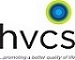 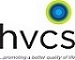 This form is used for clients to  document that they have no other way for pay for the emergency financial assistance request. This form is  required for the HVCS EFA-NYC Program. This form should be submitted along with the application form. I, ___________________________________________________________ (Name of client), certify that I am unable to make payment, through any other funding source, for the emergency financial assistance I have requested.I, ________________________________________________, (Case Manager) attest that I have explored all other payment options and acknowledge that Ryan White emergency financial assistance is the payor of last resort._________________________________________________________________		___________________________Client Signature 							Date_________________________________________________________________Client Name_________________________________________________________________		___________________________Case Manager 								Date_________________________________________________________________Case Manager Name